Reading Section (15 marks)Read the text and do the activities.South African 'Dead' Man Wakes Up Alive in MorgueWorkers at a South African mortuary got the shock of their lives Sunday when a man presumed dead by his family woke up screaming nearly a day later in a refrigerated morgue. The man, who is in 60s but does not want to be publicly identified, lost consciousness after suffering an asthma attack over the weekend, according to Sizwe Kupelo, spokesman for the Eastern Cape Health Department. His family reportedly thought he had died and called a private mortuary company rather than paramedics to collect the body. The man then spent 21 hours in a refrigerated morgue, surrounded corpses. Upon awakening because of the freezing temperature he started to scream. "Two workers heard screaming from the refrigerators," Kupelo told ABC News. "They thought it was a ghost and they ran for their lives." The attendants returned with the entire mortuary team where as a group they decided to open up the refrigerator. They discovered the confused, scared and cold man shivering in the morgue and immediately called an ambulance. After being placed under observation for six hours, doctors declared him stable and sent him home. Kupelo says he will return for a check-up later this week. "The temperature in the refrigerator is designed to keep corpses from decomposing," he says. "So you can imagine it's definitely not appropriate for a live person." As amusing as the story is, Kupelo says the underlying issue is very serious. The government has gone public with this case to warn people that only trained health officials should declare people dead. "This is why we're saying as a health department that people should call health services to have their relatives declared and certified dead and not these private mortuaries," he said. "Those guys aren't trained paramedics. They're about business." Kupelo said the man's grandson posted a Facebook note on Kupelo's wall attempting to defend the family's actions. But Kupelo said it may take a while for his miraculous recovery to sink in with the local villagers. "At the village I bet the rumor is going around that a ghost is amongst the villagers," says Kupelo. "There will probably be family members that will refuse to stay the night with him now."  ABC NewsRead the text and answer the questions (7 marks) Who woke up a day later? Was the man the only body in the morgue?Why was the man shaking?  Why were the workers at the morgue frightened?Why is Kupelo going to return to the doctor?What is the most important issue of this story according to Kupelo?What is rumored to be in the village? Read the text and do the activities.Unruly fliers arrested for violent attack on AA pilotTwo brothers have been arrested and accused of a violent attack on an American Airlines pilot who had booted one of the men off a flight from Miami.Authorities say the men continued to attack the pilot in the jetbridge before chasing him into the terminal. The brothers were subdued by bystanders and held until police arrived and arrested the men, according to various media reports. According to police, the situation began when San Francisco-bound AA Flight 1755 began to taxi toward the runway Wednesday night. A flight attendant observed 27-year-old Jonathan Baez had fallen sleep without having his seat-belt buckled. Per federal regulations, all passengers must be buckled prior to takeoff.The attendant tried to wake the man, but was unable to do so. She would later tell police that Baez appeared unresponsive and she thought he appeared to be under the influence of drugs or alcohol. .As a precaution, the pilot decided to return to the terminal to have the passenger removed. "As we always do with these things, we'd much rather deal with it on the ground than in the air," AA spokesman Tim Smith tells The Associated Press.Once at the gate, the pilot and attendant finally were able to wake the man."He was apparently barely compliant at that point," Smith tells AP. "He was exhibiting symptoms of intoxication. He was not walking well when he went up the aisle."That's when the situation turned violent. The Miami Herald reports "Luis Baez accompanied his brother off the plane, when Jonathan threatened the pilot, saying 'If you fly to San Juan, I will have you killed,' " according to the police report.AP notes both brothers are from Las Piedras, Puerto Rico.NBC Miami says "after (the brothers) had been taken off the plane, Luis Baez returned and punched the pilot in the face, causing a bruise, lacerations and blurred vision in his left eye, the report said. When the flight attendant tried to intervene, Jonathan Baez hit her in the shoulder, according to the report."Even after that, "the ordeal wasn't over yet," CNN adds.Match the words in bold to the correct definition.   (4 marks)Booted offShoe		b) expelled		c) loadBystandera lazy person	b) a person that stands	c) a person that watchescompliantobedient	b) angry		c) happyblurreddirty		b) cloudy		c) clearWrite True or False. Correct the False sentences. (4marks)The two men were not related to one another.The pilot chased the two men into the terminal.The problems started before the airplane was in the air.The pilot was concerned and wanted to have the man taken off his plane.II. Use of English Section (20 marks)Read and complete with the correct word related to describing character and the correct form of the verb in parenthesis. (10 marks)       Tom the Terrible	Tom was only five years old and he was the pride and joy of his parents. He had big blue eyes and blonde curly hair. Prince Tom as his parents called him was Charles’ and Maria’s first and only child.  Charles loved to meet new people  and cultures. He was an 16 o ___ m____man and Maria was quite the opposite as she was a bit 17.n___ m__. Although only five, Tom had quite the character. Tom hated getting up early in the morning and was always 18.b__ t____ when he went to school. No one at school wanted to play with him because he was 19. b__ h___ because his parent had a lot of money and gave him everything he wanted. Tom was also 20. s___ c___ so he never shared any of his toys. One day some things would change  It was a normal Monday morning at school and little Tom was in a foul mood because of the rain and wind that was unusually strong that day. Tom was in English class and the teacher 21. ____(talk) about the past simple of irregular which was very boring for Tom. In a blink of an eye the door to the classroom went flying across the room and broke the window. The rain and wind 22.___(come) into the classroom like a hurricane. Everyone except Tom 23.____(hide) under their desks. Tom was fascinated by the sight of trees moving in the wind.  He decided to go into the rain and investigate. Suddenly he heard voices. They 24_____ (scream) at him but he could not understand what they were saying. The he realized what 25_____ (happen). He had been dreaming and all his classmates were laughing at him. Poor Tom made the decision from that day on to be nice to his friends and family. Connect the two sentences using the relative clause or connector. (10 marks)26.The film star gave a party. It cost $10,000. (relative clause)The Red Lion is a pub. We met in it for a drink. (relative clause)There’s some at the door. He wants to speak to George. (relative clause)I gave her a watch. It stopped after two days. (relative clause)My friend came to the party. He’s a policeman. (relative clause)She didn’t have any dessert. She had a stomach ache. (due to)I’m right handed. My sister is left handed. (whereas)The teacher taught the class. The students were unhappy. (despite)They went to the cinema. They didn’t study. (instead of) I love all animals. I don’t like cats. (apart from)Listening Section (15 marks)Listen and answer the questions. ( 8 marks)One36. What is the cruising speed of the airplane?37. If you need help what should you do?Two38.  Where is the man calling?39.  What is the man’s name?Three40.  Does the man still play golf?41. Will the man call Barry when he returns?Four42. What will the crew be coming around with?43.  Where the landing cards be collected?Write True or False. (7 marks)44.   The reunion is on Friday night.45.  Sarah thinks they should meet at the Japanese restaurant.46.  The car park is behind the restaurant. 47.  Allan will be leaving at 3 in the morning.48.  Sarah is staying at the Three Pounds.49. Allan agrees to meet Sarah at the bar. 50.   Sarah asks Allan to phone James. IV Writing Section (15 marks)Question One: What is your favourite book? Write about the plot, characters and why you liked it. Question Two:  In your opinion what are some of the positive and negative aspects of Ecuadorian culture? 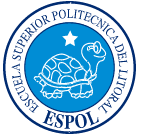 ESCUELA SUPERIOR POLITECNICA DEL LITORALCentro de Lenguas ExtranjerasCELEX – ESPOLAvanzado AFinal v16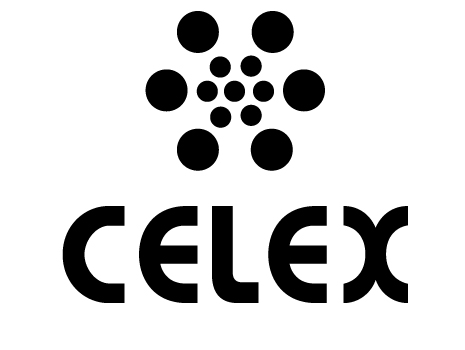 